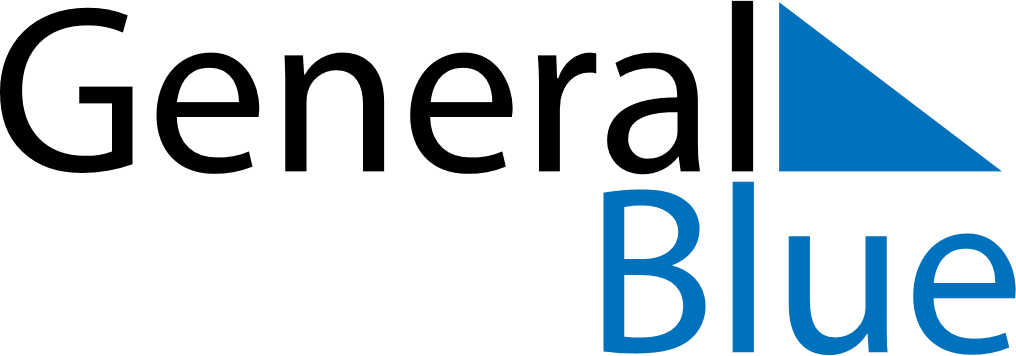 January 2024January 2024January 2024January 2024January 2024January 2024Niigata, Niigata, JapanNiigata, Niigata, JapanNiigata, Niigata, JapanNiigata, Niigata, JapanNiigata, Niigata, JapanNiigata, Niigata, JapanSunday Monday Tuesday Wednesday Thursday Friday Saturday 1 2 3 4 5 6 Sunrise: 6:59 AM Sunset: 4:34 PM Daylight: 9 hours and 34 minutes. Sunrise: 6:59 AM Sunset: 4:35 PM Daylight: 9 hours and 35 minutes. Sunrise: 6:59 AM Sunset: 4:36 PM Daylight: 9 hours and 36 minutes. Sunrise: 6:59 AM Sunset: 4:36 PM Daylight: 9 hours and 36 minutes. Sunrise: 7:00 AM Sunset: 4:37 PM Daylight: 9 hours and 37 minutes. Sunrise: 7:00 AM Sunset: 4:38 PM Daylight: 9 hours and 38 minutes. 7 8 9 10 11 12 13 Sunrise: 7:00 AM Sunset: 4:39 PM Daylight: 9 hours and 39 minutes. Sunrise: 7:00 AM Sunset: 4:40 PM Daylight: 9 hours and 40 minutes. Sunrise: 6:59 AM Sunset: 4:41 PM Daylight: 9 hours and 41 minutes. Sunrise: 6:59 AM Sunset: 4:42 PM Daylight: 9 hours and 42 minutes. Sunrise: 6:59 AM Sunset: 4:43 PM Daylight: 9 hours and 43 minutes. Sunrise: 6:59 AM Sunset: 4:44 PM Daylight: 9 hours and 44 minutes. Sunrise: 6:59 AM Sunset: 4:45 PM Daylight: 9 hours and 45 minutes. 14 15 16 17 18 19 20 Sunrise: 6:59 AM Sunset: 4:46 PM Daylight: 9 hours and 47 minutes. Sunrise: 6:58 AM Sunset: 4:47 PM Daylight: 9 hours and 48 minutes. Sunrise: 6:58 AM Sunset: 4:48 PM Daylight: 9 hours and 49 minutes. Sunrise: 6:58 AM Sunset: 4:49 PM Daylight: 9 hours and 51 minutes. Sunrise: 6:57 AM Sunset: 4:50 PM Daylight: 9 hours and 52 minutes. Sunrise: 6:57 AM Sunset: 4:51 PM Daylight: 9 hours and 54 minutes. Sunrise: 6:56 AM Sunset: 4:52 PM Daylight: 9 hours and 55 minutes. 21 22 23 24 25 26 27 Sunrise: 6:56 AM Sunset: 4:53 PM Daylight: 9 hours and 57 minutes. Sunrise: 6:55 AM Sunset: 4:54 PM Daylight: 9 hours and 58 minutes. Sunrise: 6:55 AM Sunset: 4:55 PM Daylight: 10 hours and 0 minutes. Sunrise: 6:54 AM Sunset: 4:56 PM Daylight: 10 hours and 2 minutes. Sunrise: 6:54 AM Sunset: 4:58 PM Daylight: 10 hours and 3 minutes. Sunrise: 6:53 AM Sunset: 4:59 PM Daylight: 10 hours and 5 minutes. Sunrise: 6:52 AM Sunset: 5:00 PM Daylight: 10 hours and 7 minutes. 28 29 30 31 Sunrise: 6:52 AM Sunset: 5:01 PM Daylight: 10 hours and 9 minutes. Sunrise: 6:51 AM Sunset: 5:02 PM Daylight: 10 hours and 11 minutes. Sunrise: 6:50 AM Sunset: 5:03 PM Daylight: 10 hours and 13 minutes. Sunrise: 6:49 AM Sunset: 5:04 PM Daylight: 10 hours and 14 minutes. 